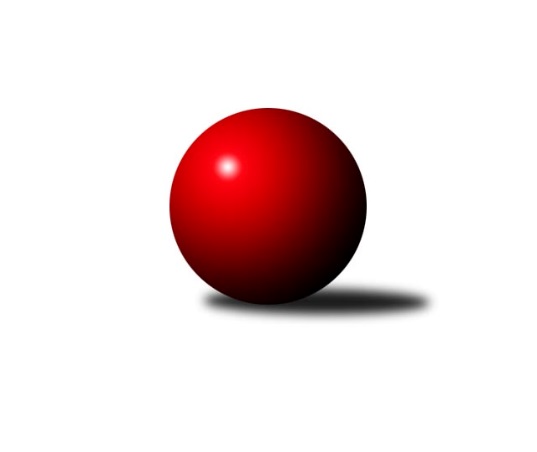 Č.1Ročník 2011/2012	1.6.2024 Severomoravská divize 2011/2012Statistika 1. kolaTabulka družstev:		družstvo	záp	výh	rem	proh	skore	sety	průměr	body	plné	dorážka	chyby	1.	TJ Sokol Sedlnice ˝A˝	1	1	0	0	14 : 2 	(10.0 : 2.0)	2603	2	1774	829	32	2.	TJ Jiskra Rýmařov ˝A˝	1	1	0	0	12 : 4 	(7.0 : 5.0)	2650	2	1792	858	20	3.	TJ Sokol Bohumín ˝A˝	1	1	0	0	12 : 4 	(6.0 : 6.0)	2622	2	1808	814	19	4.	TJ Horní Benešov ˝B˝	1	1	0	0	12 : 4 	(6.5 : 5.5)	2603	2	1787	816	22	5.	TJ Opava ˝B˝	1	1	0	0	12 : 4 	(7.5 : 4.5)	2593	2	1815	778	29	6.	KK Hranice ˝A˝	1	1	0	0	12 : 4 	(8.5 : 3.5)	2496	2	1715	781	20	7.	TJ Sokol Chvalíkovice ˝A˝	1	1	0	0	12 : 4 	(7.0 : 5.0)	2493	2	1716	777	33	8.	TJ Unie Hlubina ˝A˝	1	0	0	1	4 : 12 	(5.5 : 6.5)	2599	0	1771	828	22	9.	KK Minerva Opava ˝A˝	1	0	0	1	4 : 12 	(6.0 : 6.0)	2565	0	1750	815	25	10.	KK Šumperk ˝B˝	1	0	0	1	4 : 12 	(4.5 : 7.5)	2522	0	1747	775	43	11.	Sokol Přemyslovice ˝B˝	1	0	0	1	4 : 12 	(5.0 : 7.0)	2501	0	1683	818	34	12.	TJ  Odry ˝A˝	1	0	0	1	4 : 12 	(5.0 : 7.0)	2444	0	1703	741	34	13.	TJ Pozemstav Prostějov	1	0	0	1	4 : 12 	(3.5 : 8.5)	2374	0	1666	708	35	14.	TJ VOKD Poruba ˝A˝	1	0	0	1	2 : 14 	(2.0 : 10.0)	2479	0	1712	767	14Tabulka doma:		družstvo	záp	výh	rem	proh	skore	sety	průměr	body	maximum	minimum	1.	TJ Sokol Sedlnice ˝A˝	1	1	0	0	14 : 2 	(10.0 : 2.0)	2603	2	2603	2603	2.	TJ Jiskra Rýmařov ˝A˝	1	1	0	0	12 : 4 	(7.0 : 5.0)	2650	2	2650	2650	3.	TJ Opava ˝B˝	1	1	0	0	12 : 4 	(7.5 : 4.5)	2593	2	2593	2593	4.	KK Hranice ˝A˝	1	1	0	0	12 : 4 	(8.5 : 3.5)	2496	2	2496	2496	5.	TJ Sokol Chvalíkovice ˝A˝	1	1	0	0	12 : 4 	(7.0 : 5.0)	2493	2	2493	2493	6.	Sokol Přemyslovice ˝B˝	0	0	0	0	0 : 0 	(0.0 : 0.0)	0	0	0	0	7.	TJ Sokol Bohumín ˝A˝	0	0	0	0	0 : 0 	(0.0 : 0.0)	0	0	0	0	8.	TJ Pozemstav Prostějov	0	0	0	0	0 : 0 	(0.0 : 0.0)	0	0	0	0	9.	TJ VOKD Poruba ˝A˝	0	0	0	0	0 : 0 	(0.0 : 0.0)	0	0	0	0	10.	TJ Horní Benešov ˝B˝	0	0	0	0	0 : 0 	(0.0 : 0.0)	0	0	0	0	11.	KK Šumperk ˝B˝	0	0	0	0	0 : 0 	(0.0 : 0.0)	0	0	0	0	12.	TJ  Odry ˝A˝	0	0	0	0	0 : 0 	(0.0 : 0.0)	0	0	0	0	13.	TJ Unie Hlubina ˝A˝	1	0	0	1	4 : 12 	(5.5 : 6.5)	2599	0	2599	2599	14.	KK Minerva Opava ˝A˝	1	0	0	1	4 : 12 	(6.0 : 6.0)	2565	0	2565	2565Tabulka venku:		družstvo	záp	výh	rem	proh	skore	sety	průměr	body	maximum	minimum	1.	TJ Sokol Bohumín ˝A˝	1	1	0	0	12 : 4 	(6.0 : 6.0)	2622	2	2622	2622	2.	TJ Horní Benešov ˝B˝	1	1	0	0	12 : 4 	(6.5 : 5.5)	2603	2	2603	2603	3.	KK Hranice ˝A˝	0	0	0	0	0 : 0 	(0.0 : 0.0)	0	0	0	0	4.	TJ Unie Hlubina ˝A˝	0	0	0	0	0 : 0 	(0.0 : 0.0)	0	0	0	0	5.	TJ Jiskra Rýmařov ˝A˝	0	0	0	0	0 : 0 	(0.0 : 0.0)	0	0	0	0	6.	TJ Opava ˝B˝	0	0	0	0	0 : 0 	(0.0 : 0.0)	0	0	0	0	7.	TJ Sokol Chvalíkovice ˝A˝	0	0	0	0	0 : 0 	(0.0 : 0.0)	0	0	0	0	8.	KK Minerva Opava ˝A˝	0	0	0	0	0 : 0 	(0.0 : 0.0)	0	0	0	0	9.	TJ Sokol Sedlnice ˝A˝	0	0	0	0	0 : 0 	(0.0 : 0.0)	0	0	0	0	10.	KK Šumperk ˝B˝	1	0	0	1	4 : 12 	(4.5 : 7.5)	2522	0	2522	2522	11.	Sokol Přemyslovice ˝B˝	1	0	0	1	4 : 12 	(5.0 : 7.0)	2501	0	2501	2501	12.	TJ  Odry ˝A˝	1	0	0	1	4 : 12 	(5.0 : 7.0)	2444	0	2444	2444	13.	TJ Pozemstav Prostějov	1	0	0	1	4 : 12 	(3.5 : 8.5)	2374	0	2374	2374	14.	TJ VOKD Poruba ˝A˝	1	0	0	1	2 : 14 	(2.0 : 10.0)	2479	0	2479	2479Tabulka podzimní části:		družstvo	záp	výh	rem	proh	skore	sety	průměr	body	doma	venku	1.	TJ Sokol Sedlnice ˝A˝	1	1	0	0	14 : 2 	(10.0 : 2.0)	2603	2 	1 	0 	0 	0 	0 	0	2.	TJ Jiskra Rýmařov ˝A˝	1	1	0	0	12 : 4 	(7.0 : 5.0)	2650	2 	1 	0 	0 	0 	0 	0	3.	TJ Sokol Bohumín ˝A˝	1	1	0	0	12 : 4 	(6.0 : 6.0)	2622	2 	0 	0 	0 	1 	0 	0	4.	TJ Horní Benešov ˝B˝	1	1	0	0	12 : 4 	(6.5 : 5.5)	2603	2 	0 	0 	0 	1 	0 	0	5.	TJ Opava ˝B˝	1	1	0	0	12 : 4 	(7.5 : 4.5)	2593	2 	1 	0 	0 	0 	0 	0	6.	KK Hranice ˝A˝	1	1	0	0	12 : 4 	(8.5 : 3.5)	2496	2 	1 	0 	0 	0 	0 	0	7.	TJ Sokol Chvalíkovice ˝A˝	1	1	0	0	12 : 4 	(7.0 : 5.0)	2493	2 	1 	0 	0 	0 	0 	0	8.	TJ Unie Hlubina ˝A˝	1	0	0	1	4 : 12 	(5.5 : 6.5)	2599	0 	0 	0 	1 	0 	0 	0	9.	KK Minerva Opava ˝A˝	1	0	0	1	4 : 12 	(6.0 : 6.0)	2565	0 	0 	0 	1 	0 	0 	0	10.	KK Šumperk ˝B˝	1	0	0	1	4 : 12 	(4.5 : 7.5)	2522	0 	0 	0 	0 	0 	0 	1	11.	Sokol Přemyslovice ˝B˝	1	0	0	1	4 : 12 	(5.0 : 7.0)	2501	0 	0 	0 	0 	0 	0 	1	12.	TJ  Odry ˝A˝	1	0	0	1	4 : 12 	(5.0 : 7.0)	2444	0 	0 	0 	0 	0 	0 	1	13.	TJ Pozemstav Prostějov	1	0	0	1	4 : 12 	(3.5 : 8.5)	2374	0 	0 	0 	0 	0 	0 	1	14.	TJ VOKD Poruba ˝A˝	1	0	0	1	2 : 14 	(2.0 : 10.0)	2479	0 	0 	0 	0 	0 	0 	1Tabulka jarní části:		družstvo	záp	výh	rem	proh	skore	sety	průměr	body	doma	venku	1.	TJ Sokol Bohumín ˝A˝	0	0	0	0	0 : 0 	(0.0 : 0.0)	0	0 	0 	0 	0 	0 	0 	0 	2.	Sokol Přemyslovice ˝B˝	0	0	0	0	0 : 0 	(0.0 : 0.0)	0	0 	0 	0 	0 	0 	0 	0 	3.	KK Hranice ˝A˝	0	0	0	0	0 : 0 	(0.0 : 0.0)	0	0 	0 	0 	0 	0 	0 	0 	4.	TJ Unie Hlubina ˝A˝	0	0	0	0	0 : 0 	(0.0 : 0.0)	0	0 	0 	0 	0 	0 	0 	0 	5.	TJ Jiskra Rýmařov ˝A˝	0	0	0	0	0 : 0 	(0.0 : 0.0)	0	0 	0 	0 	0 	0 	0 	0 	6.	TJ Opava ˝B˝	0	0	0	0	0 : 0 	(0.0 : 0.0)	0	0 	0 	0 	0 	0 	0 	0 	7.	TJ Sokol Chvalíkovice ˝A˝	0	0	0	0	0 : 0 	(0.0 : 0.0)	0	0 	0 	0 	0 	0 	0 	0 	8.	KK Minerva Opava ˝A˝	0	0	0	0	0 : 0 	(0.0 : 0.0)	0	0 	0 	0 	0 	0 	0 	0 	9.	TJ Sokol Sedlnice ˝A˝	0	0	0	0	0 : 0 	(0.0 : 0.0)	0	0 	0 	0 	0 	0 	0 	0 	10.	TJ VOKD Poruba ˝A˝	0	0	0	0	0 : 0 	(0.0 : 0.0)	0	0 	0 	0 	0 	0 	0 	0 	11.	KK Šumperk ˝B˝	0	0	0	0	0 : 0 	(0.0 : 0.0)	0	0 	0 	0 	0 	0 	0 	0 	12.	TJ  Odry ˝A˝	0	0	0	0	0 : 0 	(0.0 : 0.0)	0	0 	0 	0 	0 	0 	0 	0 	13.	TJ Horní Benešov ˝B˝	0	0	0	0	0 : 0 	(0.0 : 0.0)	0	0 	0 	0 	0 	0 	0 	0 	14.	TJ Pozemstav Prostějov	0	0	0	0	0 : 0 	(0.0 : 0.0)	0	0 	0 	0 	0 	0 	0 	0 Zisk bodů pro družstvo:		jméno hráče	družstvo	body	zápasy	v %	dílčí body	sety	v %	1.	Pavel Niesyt 	TJ Sokol Bohumín ˝A˝ 	2	/	1	(100%)		/		(%)	2.	Ladislav Janáč 	TJ Jiskra Rýmařov ˝A˝ 	2	/	1	(100%)		/		(%)	3.	Milan Dědáček 	TJ Jiskra Rýmařov ˝A˝ 	2	/	1	(100%)		/		(%)	4.	Vladimír Šipula 	TJ Sokol Bohumín ˝A˝ 	2	/	1	(100%)		/		(%)	5.	Stanislav Brokl 	KK Minerva Opava ˝A˝ 	2	/	1	(100%)		/		(%)	6.	Vladimír Hudec 	KK Hranice ˝A˝ 	2	/	1	(100%)		/		(%)	7.	Kamil Bartoš 	KK Hranice ˝A˝ 	2	/	1	(100%)		/		(%)	8.	Jan Sedláček 	Sokol Přemyslovice ˝B˝ 	2	/	1	(100%)		/		(%)	9.	Michal Zatyko 	TJ Unie Hlubina ˝A˝ 	2	/	1	(100%)		/		(%)	10.	Michaela Tobolová 	TJ Sokol Sedlnice ˝A˝ 	2	/	1	(100%)		/		(%)	11.	Jaroslav Chvostek 	TJ Sokol Sedlnice ˝A˝ 	2	/	1	(100%)		/		(%)	12.	Ivo Stuchlík 	TJ Sokol Sedlnice ˝A˝ 	2	/	1	(100%)		/		(%)	13.	Jaroslav Tobola 	TJ Sokol Sedlnice ˝A˝ 	2	/	1	(100%)		/		(%)	14.	Tomáš Černý 	TJ Horní Benešov ˝B˝ 	2	/	1	(100%)		/		(%)	15.	Michal Hejtmánek 	TJ Unie Hlubina ˝A˝ 	2	/	1	(100%)		/		(%)	16.	Zdeněk Černý 	TJ Horní Benešov ˝B˝ 	2	/	1	(100%)		/		(%)	17.	Pavel Heinisch 	KK Šumperk ˝B˝ 	2	/	1	(100%)		/		(%)	18.	Vladimír Heiser 	KK Minerva Opava ˝A˝ 	2	/	1	(100%)		/		(%)	19.	Tomáš Valíček 	TJ Opava ˝B˝ 	2	/	1	(100%)		/		(%)	20.	Pavel Kovalčík 	TJ Opava ˝B˝ 	2	/	1	(100%)		/		(%)	21.	Radek Hendrych 	TJ Sokol Chvalíkovice ˝A˝ 	2	/	1	(100%)		/		(%)	22.	Zdeněk Kment 	TJ Horní Benešov ˝B˝ 	2	/	1	(100%)		/		(%)	23.	Marek Hynar 	TJ Opava ˝B˝ 	2	/	1	(100%)		/		(%)	24.	Jiří Terrich 	KK Hranice ˝A˝ 	2	/	1	(100%)		/		(%)	25.	Fridrich Péli 	TJ Sokol Bohumín ˝A˝ 	2	/	1	(100%)		/		(%)	26.	Petr Dvorský 	TJ  Odry ˝A˝ 	2	/	1	(100%)		/		(%)	27.	Petr Kuttler 	TJ Sokol Bohumín ˝A˝ 	2	/	1	(100%)		/		(%)	28.	Miroslav Mikulský 	TJ Sokol Sedlnice ˝A˝ 	2	/	1	(100%)		/		(%)	29.	Petr Basta 	TJ VOKD Poruba ˝A˝ 	2	/	1	(100%)		/		(%)	30.	Štěpán Charník 	TJ Jiskra Rýmařov ˝A˝ 	2	/	1	(100%)		/		(%)	31.	Milan Dvorský 	Sokol Přemyslovice ˝B˝ 	2	/	1	(100%)		/		(%)	32.	Martin Šumník 	TJ Sokol Chvalíkovice ˝A˝ 	2	/	1	(100%)		/		(%)	33.	David Hendrych 	TJ Sokol Chvalíkovice ˝A˝ 	2	/	1	(100%)		/		(%)	34.	Jakub Hendrych 	TJ Sokol Chvalíkovice ˝A˝ 	2	/	1	(100%)		/		(%)	35.	Miroslav Dimidenko 	TJ  Odry ˝A˝ 	2	/	1	(100%)		/		(%)	36.	Zbyněk Černý 	TJ Horní Benešov ˝B˝ 	2	/	1	(100%)		/		(%)	37.	Věra Tomanová 	TJ Jiskra Rýmařov ˝A˝ 	2	/	1	(100%)		/		(%)	38.	Stanislav Feike 	TJ Pozemstav Prostějov 	2	/	1	(100%)		/		(%)	39.	Martin Zaoral 	TJ Pozemstav Prostějov 	2	/	1	(100%)		/		(%)	40.	Milan Jahn 	TJ Opava ˝B˝ 	2	/	1	(100%)		/		(%)	41.	Petr  Pavelka ml 	KK Hranice ˝A˝ 	2	/	1	(100%)		/		(%)	42.	Gustav Vojtek 	KK Šumperk ˝B˝ 	2	/	1	(100%)		/		(%)	43.	Radmila Pastvová 	TJ Unie Hlubina ˝A˝ 	0	/	1	(0%)		/		(%)	44.	Josef Grulich 	Sokol Přemyslovice ˝B˝ 	0	/	1	(0%)		/		(%)	45.	Petr  Pavelka st 	KK Hranice ˝A˝ 	0	/	1	(0%)		/		(%)	46.	Pavel Močár 	Sokol Přemyslovice ˝B˝ 	0	/	1	(0%)		/		(%)	47.	Stanislav Ovšák 	TJ  Odry ˝A˝ 	0	/	1	(0%)		/		(%)	48.	Jan Semrád 	KK Šumperk ˝B˝ 	0	/	1	(0%)		/		(%)	49.	Martin Skopal 	TJ VOKD Poruba ˝A˝ 	0	/	1	(0%)		/		(%)	50.	Josef Hendrych 	TJ Sokol Chvalíkovice ˝A˝ 	0	/	1	(0%)		/		(%)	51.	Marek Frydrych 	TJ  Odry ˝A˝ 	0	/	1	(0%)		/		(%)	52.	Adam Chvostek 	TJ Sokol Sedlnice ˝A˝ 	0	/	1	(0%)		/		(%)	53.	Vladimír Valenta 	TJ Sokol Chvalíkovice ˝A˝ 	0	/	1	(0%)		/		(%)	54.	Karel Pitrun 	KK Hranice ˝A˝ 	0	/	1	(0%)		/		(%)	55.	Petr Schwalbe 	TJ Opava ˝B˝ 	0	/	1	(0%)		/		(%)	56.	Josef Plšek 	KK Minerva Opava ˝A˝ 	0	/	1	(0%)		/		(%)	57.	Jaroslav Tezzele 	TJ Jiskra Rýmařov ˝A˝ 	0	/	1	(0%)		/		(%)	58.	Aleš Fischer 	KK Minerva Opava ˝A˝ 	0	/	1	(0%)		/		(%)	59.	Jan Stískal 	TJ Pozemstav Prostějov 	0	/	1	(0%)		/		(%)	60.	Karel Chlevišťan 	TJ  Odry ˝A˝ 	0	/	1	(0%)		/		(%)	61.	Miroslav Plachý 	TJ Pozemstav Prostějov 	0	/	1	(0%)		/		(%)	62.	Josef Kuzma 	TJ Unie Hlubina ˝A˝ 	0	/	1	(0%)		/		(%)	63.	Milan Vymazal 	KK Šumperk ˝B˝ 	0	/	1	(0%)		/		(%)	64.	Aleš Kohutek 	TJ Sokol Bohumín ˝A˝ 	0	/	1	(0%)		/		(%)	65.	Eva Růžičková 	TJ Pozemstav Prostějov 	0	/	1	(0%)		/		(%)	66.	Tomáš Slavík 	KK Minerva Opava ˝A˝ 	0	/	1	(0%)		/		(%)	67.	Petr Matějka 	KK Šumperk ˝B˝ 	0	/	1	(0%)		/		(%)	68.	Rostislav Bareš 	TJ VOKD Poruba ˝A˝ 	0	/	1	(0%)		/		(%)	69.	Petr Brablec 	TJ VOKD Poruba ˝A˝ 	0	/	1	(0%)		/		(%)	70.	Ivo Marek 	TJ VOKD Poruba ˝A˝ 	0	/	1	(0%)		/		(%)	71.	Vladimír Trojek 	TJ VOKD Poruba ˝A˝ 	0	/	1	(0%)		/		(%)	72.	Miroslav Vysloužil 	TJ Pozemstav Prostějov 	0	/	1	(0%)		/		(%)	73.	Jaroslav Heblák 	TJ Jiskra Rýmařov ˝A˝ 	0	/	1	(0%)		/		(%)	74.	František Oliva 	TJ Unie Hlubina ˝A˝ 	0	/	1	(0%)		/		(%)	75.	Jan Strnadel 	KK Minerva Opava ˝A˝ 	0	/	1	(0%)		/		(%)	76.	Eduard Tomek 	Sokol Přemyslovice ˝B˝ 	0	/	1	(0%)		/		(%)	77.	Alexandr Rájoš 	KK Šumperk ˝B˝ 	0	/	1	(0%)		/		(%)	78.	Jaroslav Lušovský 	TJ  Odry ˝A˝ 	0	/	1	(0%)		/		(%)	79.	Jiří Břeska 	TJ Unie Hlubina ˝A˝ 	0	/	1	(0%)		/		(%)	80.	Štefan Dendis 	TJ Sokol Bohumín ˝A˝ 	0	/	1	(0%)		/		(%)	81.	Jiří Šoupal 	Sokol Přemyslovice ˝B˝ 	0	/	1	(0%)		/		(%)	82.	Josef Němec 	TJ Opava ˝B˝ 	0	/	1	(0%)		/		(%)	83.	Michael Dostál 	TJ Horní Benešov ˝B˝ 	0	/	1	(0%)		/		(%)	84.	Vladislav Pečinka 	TJ Horní Benešov ˝B˝ 	0	/	1	(0%)		/		(%)Průměry na kuželnách:		kuželna	průměr	plné	dorážka	chyby	výkon na hráče	1.	TJ Unie Hlubina, 1-2	2601	1779	822	22.0	(433.5)	2.	Minerva Opava, 1-2	2593	1779	814	22.0	(432.3)	3.	KK Jiskra Rýmařov, 1-4	2575	1737	838	27.0	(429.3)	4.	TJ Opava, 1-4	2557	1781	776	36.0	(426.3)	5.	TJ Sokol Sedlnice, 1-2	2541	1743	798	23.0	(423.5)	6.	TJ Sokol Chvalíkovice, 1-2	2468	1709	759	33.5	(411.4)	7.	KK Hranice, 1-2	2435	1690	744	27.5	(405.8)Nejlepší výkony na kuželnách:TJ Unie Hlubina, 1-2TJ Horní Benešov ˝B˝	2603	1. kolo	Michal Hejtmánek 	TJ Unie Hlubina ˝A˝	474	1. koloTJ Unie Hlubina ˝A˝	2599	1. kolo	Michal Zatyko 	TJ Unie Hlubina ˝A˝	458	1. kolo		. kolo	Zdeněk Černý 	TJ Horní Benešov ˝B˝	455	1. kolo		. kolo	Tomáš Černý 	TJ Horní Benešov ˝B˝	452	1. kolo		. kolo	Zbyněk Černý 	TJ Horní Benešov ˝B˝	450	1. kolo		. kolo	Radmila Pastvová 	TJ Unie Hlubina ˝A˝	444	1. kolo		. kolo	František Oliva 	TJ Unie Hlubina ˝A˝	432	1. kolo		. kolo	Vladislav Pečinka 	TJ Horní Benešov ˝B˝	424	1. kolo		. kolo	Zdeněk Kment 	TJ Horní Benešov ˝B˝	416	1. kolo		. kolo	Michael Dostál 	TJ Horní Benešov ˝B˝	406	1. koloMinerva Opava, 1-2TJ Sokol Bohumín ˝A˝	2622	1. kolo	Vladimír Šipula 	TJ Sokol Bohumín ˝A˝	455	1. koloKK Minerva Opava ˝A˝	2565	1. kolo	Vladimír Heiser 	KK Minerva Opava ˝A˝	452	1. kolo		. kolo	Pavel Niesyt 	TJ Sokol Bohumín ˝A˝	442	1. kolo		. kolo	Fridrich Péli 	TJ Sokol Bohumín ˝A˝	438	1. kolo		. kolo	Aleš Fischer 	KK Minerva Opava ˝A˝	436	1. kolo		. kolo	Štefan Dendis 	TJ Sokol Bohumín ˝A˝	435	1. kolo		. kolo	Stanislav Brokl 	KK Minerva Opava ˝A˝	432	1. kolo		. kolo	Petr Kuttler 	TJ Sokol Bohumín ˝A˝	431	1. kolo		. kolo	Josef Plšek 	KK Minerva Opava ˝A˝	422	1. kolo		. kolo	Aleš Kohutek 	TJ Sokol Bohumín ˝A˝	421	1. koloKK Jiskra Rýmařov, 1-4TJ Jiskra Rýmařov ˝A˝	2650	1. kolo	Milan Dědáček 	TJ Jiskra Rýmařov ˝A˝	456	1. koloSokol Přemyslovice ˝B˝	2501	1. kolo	Věra Tomanová 	TJ Jiskra Rýmařov ˝A˝	451	1. kolo		. kolo	Ladislav Janáč 	TJ Jiskra Rýmařov ˝A˝	449	1. kolo		. kolo	Jan Sedláček 	Sokol Přemyslovice ˝B˝	441	1. kolo		. kolo	Milan Dvorský 	Sokol Přemyslovice ˝B˝	439	1. kolo		. kolo	Jaroslav Heblák 	TJ Jiskra Rýmařov ˝A˝	432	1. kolo		. kolo	Jaroslav Tezzele 	TJ Jiskra Rýmařov ˝A˝	431	1. kolo		. kolo	Štěpán Charník 	TJ Jiskra Rýmařov ˝A˝	431	1. kolo		. kolo	Josef Grulich 	Sokol Přemyslovice ˝B˝	424	1. kolo		. kolo	Jiří Šoupal 	Sokol Přemyslovice ˝B˝	407	1. koloTJ Opava, 1-4TJ Opava ˝B˝	2593	1. kolo	Marek Hynar 	TJ Opava ˝B˝	463	1. koloKK Šumperk ˝B˝	2522	1. kolo	Pavel Kovalčík 	TJ Opava ˝B˝	446	1. kolo		. kolo	Milan Vymazal 	KK Šumperk ˝B˝	443	1. kolo		. kolo	Milan Jahn 	TJ Opava ˝B˝	436	1. kolo		. kolo	Pavel Heinisch 	KK Šumperk ˝B˝	431	1. kolo		. kolo	Petr Matějka 	KK Šumperk ˝B˝	429	1. kolo		. kolo	Gustav Vojtek 	KK Šumperk ˝B˝	423	1. kolo		. kolo	Petr Schwalbe 	TJ Opava ˝B˝	422	1. kolo		. kolo	Tomáš Valíček 	TJ Opava ˝B˝	418	1. kolo		. kolo	Jan Semrád 	KK Šumperk ˝B˝	409	1. koloTJ Sokol Sedlnice, 1-2TJ Sokol Sedlnice ˝A˝	2603	1. kolo	Ivo Stuchlík 	TJ Sokol Sedlnice ˝A˝	453	1. koloTJ VOKD Poruba ˝A˝	2479	1. kolo	Jaroslav Chvostek 	TJ Sokol Sedlnice ˝A˝	447	1. kolo		. kolo	Michaela Tobolová 	TJ Sokol Sedlnice ˝A˝	434	1. kolo		. kolo	Miroslav Mikulský 	TJ Sokol Sedlnice ˝A˝	434	1. kolo		. kolo	Jaroslav Tobola 	TJ Sokol Sedlnice ˝A˝	433	1. kolo		. kolo	Ivo Marek 	TJ VOKD Poruba ˝A˝	431	1. kolo		. kolo	Petr Basta 	TJ VOKD Poruba ˝A˝	427	1. kolo		. kolo	Martin Skopal 	TJ VOKD Poruba ˝A˝	421	1. kolo		. kolo	Vladimír Trojek 	TJ VOKD Poruba ˝A˝	402	1. kolo		. kolo	Adam Chvostek 	TJ Sokol Sedlnice ˝A˝	402	1. koloTJ Sokol Chvalíkovice, 1-2TJ Sokol Chvalíkovice ˝A˝	2493	1. kolo	Martin Šumník 	TJ Sokol Chvalíkovice ˝A˝	446	1. koloTJ  Odry ˝A˝	2444	1. kolo	Karel Chlevišťan 	TJ  Odry ˝A˝	445	1. kolo		. kolo	Petr Dvorský 	TJ  Odry ˝A˝	425	1. kolo		. kolo	Radek Hendrych 	TJ Sokol Chvalíkovice ˝A˝	422	1. kolo		. kolo	Jakub Hendrych 	TJ Sokol Chvalíkovice ˝A˝	415	1. kolo		. kolo	David Hendrych 	TJ Sokol Chvalíkovice ˝A˝	414	1. kolo		. kolo	Vladimír Valenta 	TJ Sokol Chvalíkovice ˝A˝	412	1. kolo		. kolo	Marek Frydrych 	TJ  Odry ˝A˝	411	1. kolo		. kolo	Miroslav Dimidenko 	TJ  Odry ˝A˝	407	1. kolo		. kolo	Stanislav Ovšák 	TJ  Odry ˝A˝	393	1. koloKK Hranice, 1-2KK Hranice ˝A˝	2496	1. kolo	Kamil Bartoš 	KK Hranice ˝A˝	430	1. koloTJ Pozemstav Prostějov	2374	1. kolo	Martin Zaoral 	TJ Pozemstav Prostějov	428	1. kolo		. kolo	Vladimír Hudec 	KK Hranice ˝A˝	426	1. kolo		. kolo	Jiří Terrich 	KK Hranice ˝A˝	418	1. kolo		. kolo	Petr  Pavelka st 	KK Hranice ˝A˝	415	1. kolo		. kolo	Petr  Pavelka ml 	KK Hranice ˝A˝	410	1. kolo		. kolo	Stanislav Feike 	TJ Pozemstav Prostějov	406	1. kolo		. kolo	Miroslav Plachý 	TJ Pozemstav Prostějov	404	1. kolo		. kolo	Karel Pitrun 	KK Hranice ˝A˝	397	1. kolo		. kolo	Jan Stískal 	TJ Pozemstav Prostějov	394	1. koloČetnost výsledků:	4.0 : 12.0	2x	14.0 : 2.0	1x	12.0 : 4.0	4x